Задания для кружковцев, посещающихся физико-технический кружок «Электроник»  Задание№1.1)Конструировать  действующую  модель без коллекторного  электродвигателя  постоянного  тока.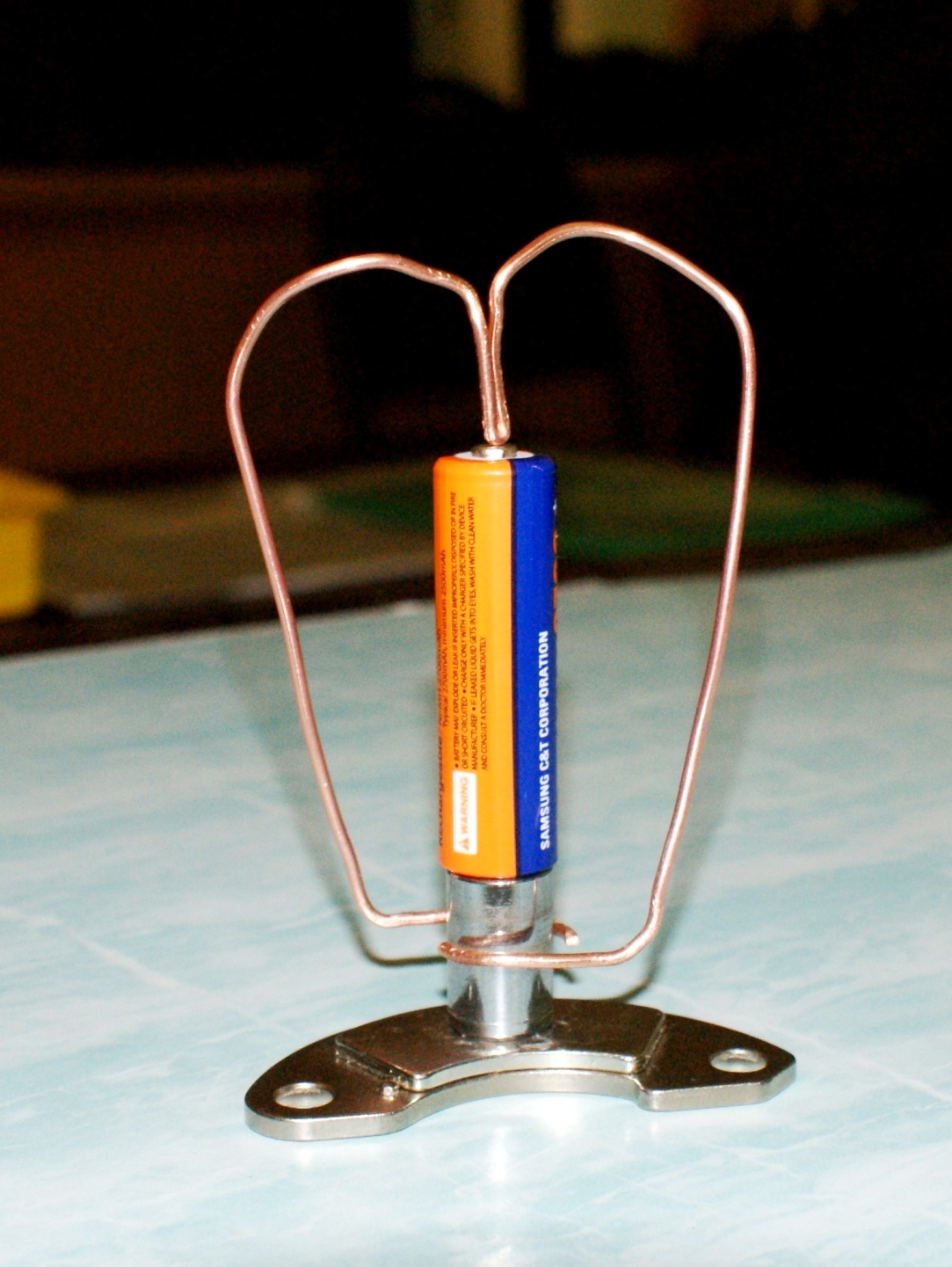 2 ) Найти элементы конструкции:3)Ответьте, почему рамка вращается?Задание 2   Домашняя лаборатория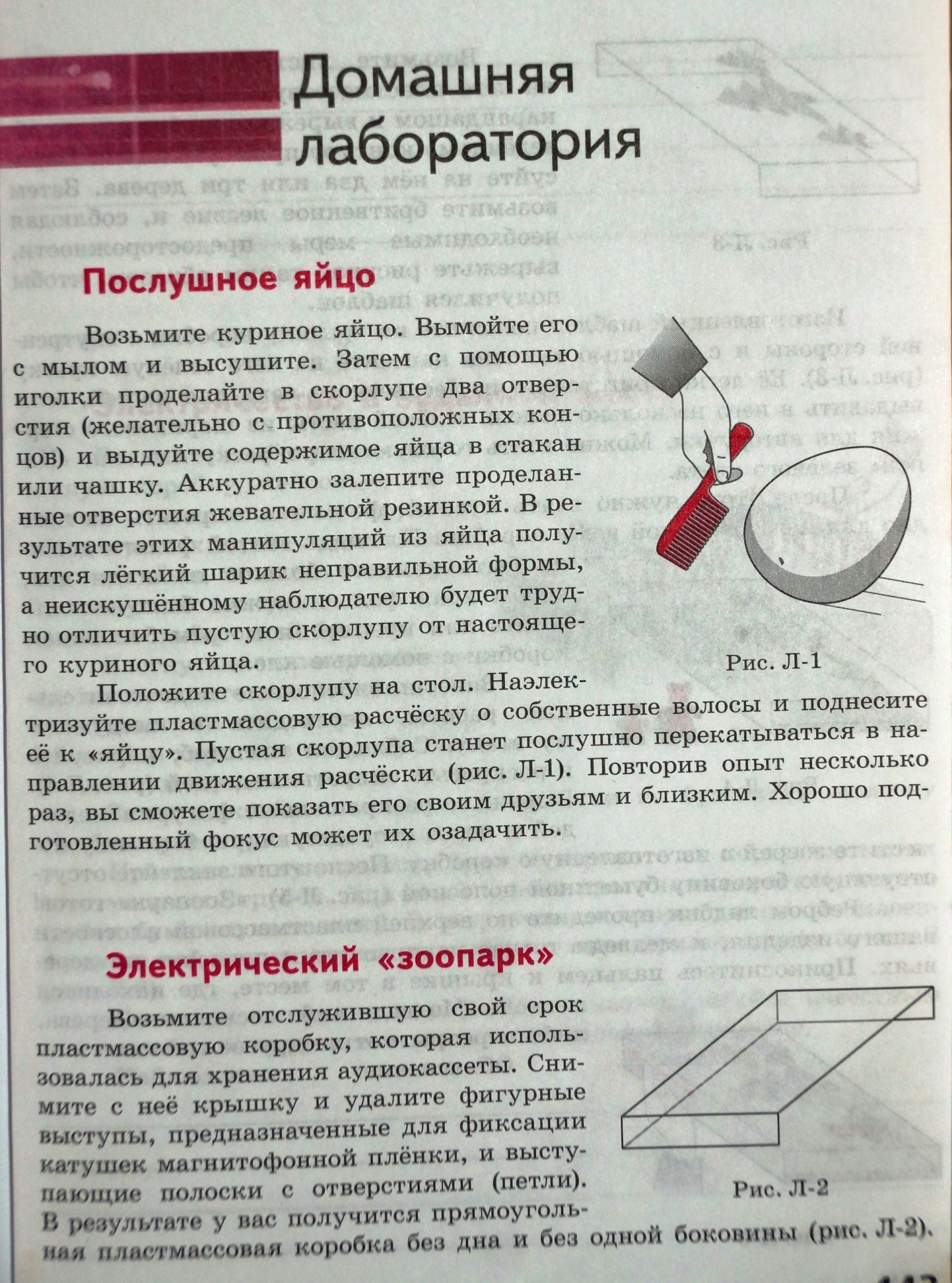 Задание 3   Электрический «зоопарк»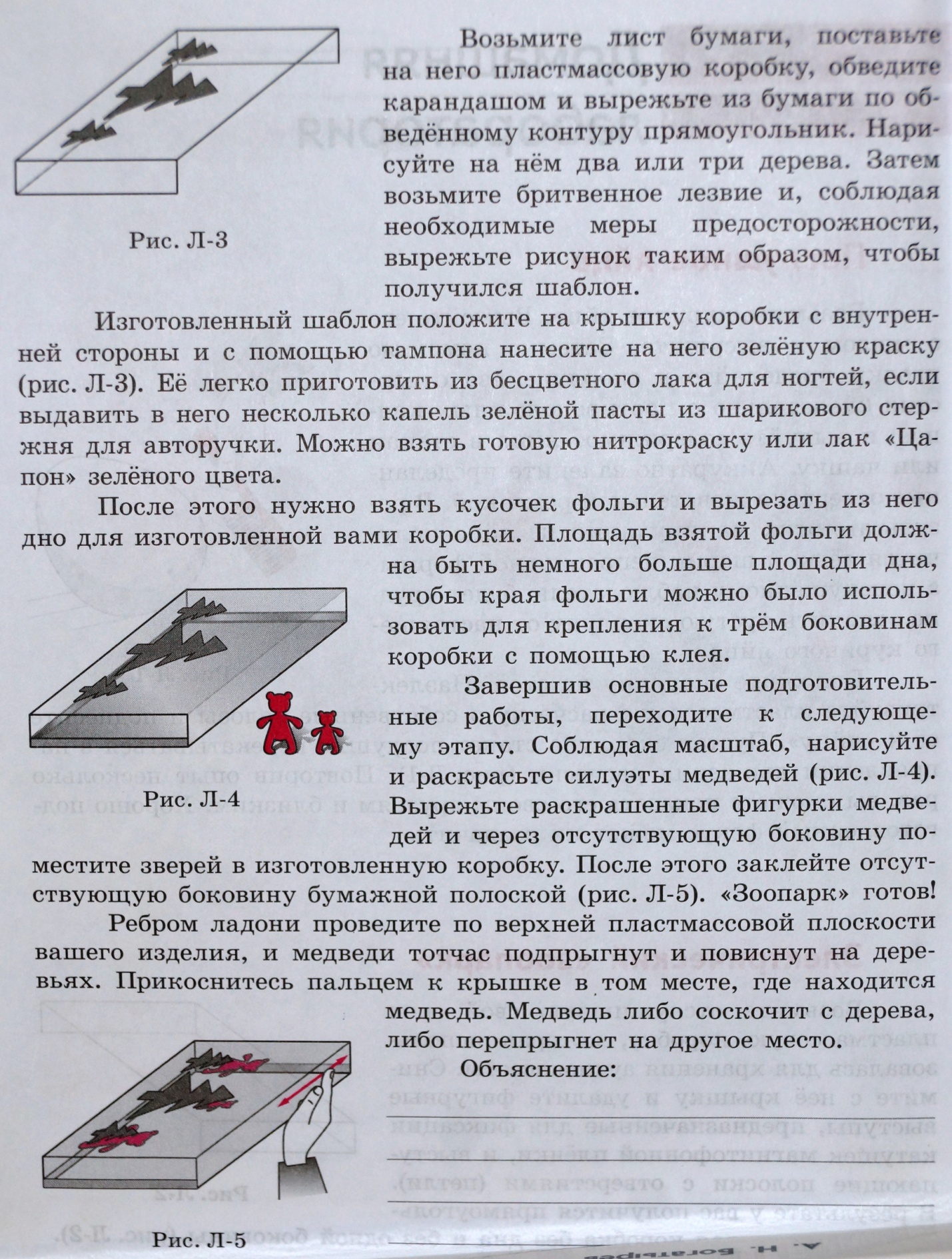 Задание 4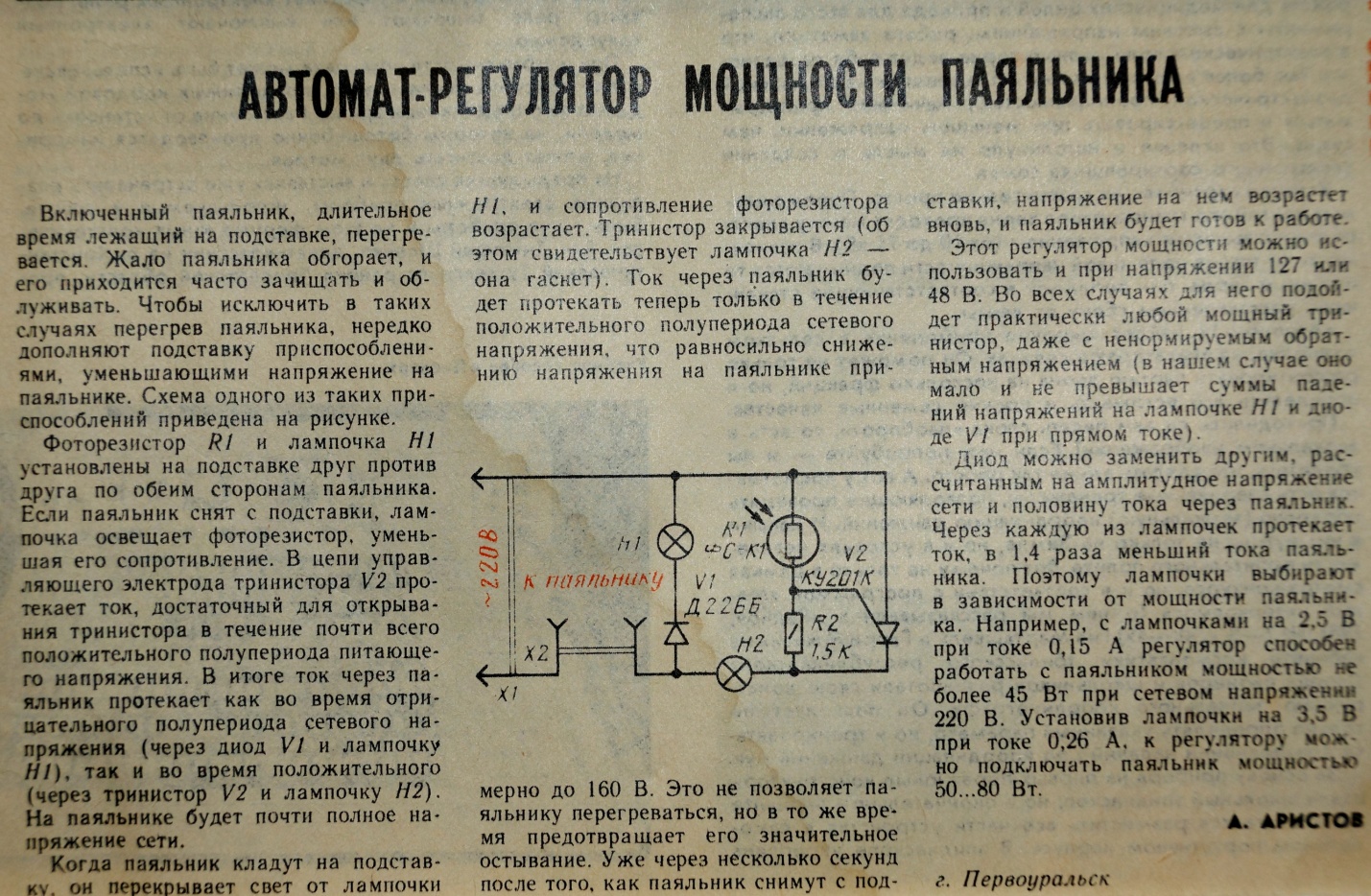 Предложенные задания на выбор кружковцев,  результаты   работы отправляйте мне в ВК личным сообщением.Груздев А.М.